Задание №1.Определить молярность и нормальность раствора. Объём р-ра 1 л.Вещ-во: HCLМассовая доля в р-ре, %: 40,0Плотность р-ра,г/см3 : 1,198Задание №2.Определись объём концентрированного раствора необходимый для приготовления определенного объема разбавленного раствора заданной концентрации.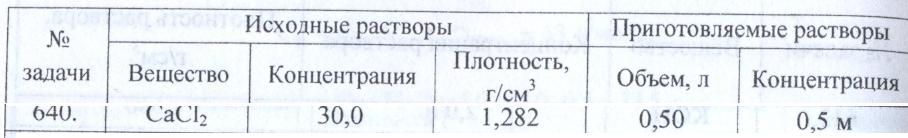 Задание №3.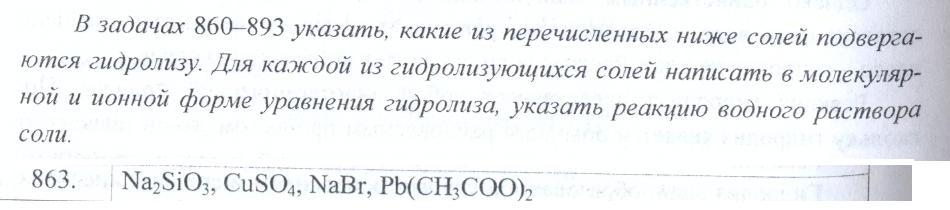 Задание №4.Определить восстановитель и окислитель, расставить коэффициенты, пользуясь методом электронно-ионных или электронных полуреакций.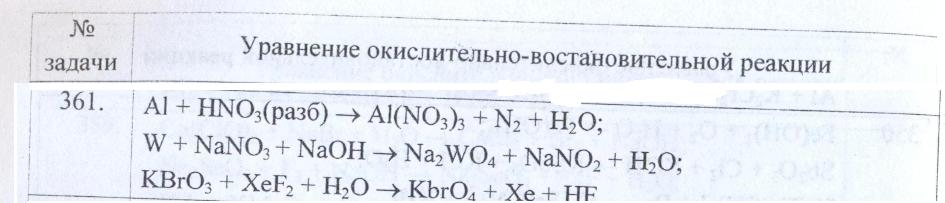 